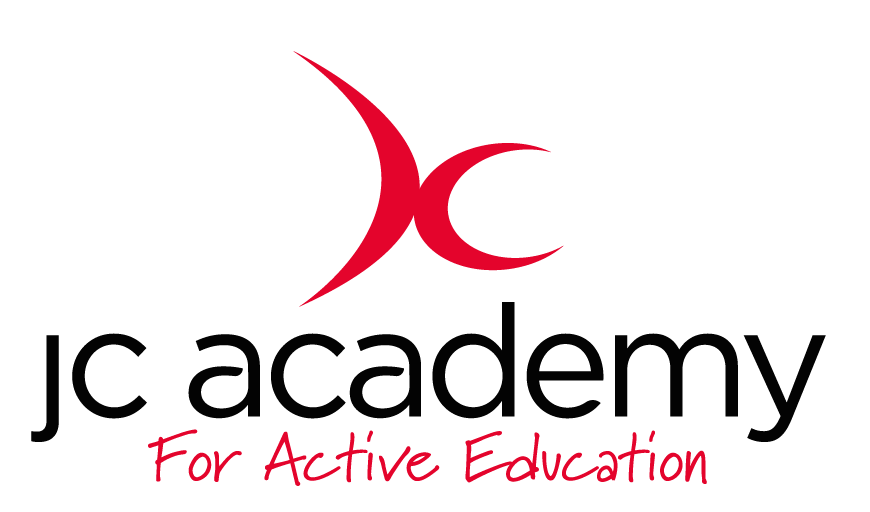 Class: Year 5 (Week 3)Lesson: HockeyLesson Objective:Understanding the game of Hockey including rules, regulations and skill componentsResources Hockey Sticks/Tennis Ball/Cones/DiscsWarm Up:Children will be asked to move around the hall using all the skill components that we have worked on such as Agility, Balance, Co-ordination and reactions. These will include Jumping/Hopping/Skipping.Coaching Points:AgilityBalanceCo-ordination Reaction SkillsSafety Points:AwarenessGood Behaviour Awareness of surroundingsMain Activity: (Including teaching/Coaching Points/Include any diagrams)All children will now be put into pairs They will have a go at moving with the ballFor now, it will just straight lines from one end to the otherThen there will be cones placed in and around the hall, in the pairs they will now move around the hall moving through all the different gatesCoaching points:TechniqueMovement with the ballHand to stick co-ordination Balance Safety Points:AwarenessGood Behaviour Awareness of surroundings Warm Down:Gentle JoggingUnderstanding the importance of a warm down Question time with Mr JarvisCoaching Points:Breathing TechniquesSlowing the heart rate downSafety Points:AwarenessGood behaviour Awareness of surroundingsPlenary:RED:Break down session such as passing routinesAMBER:All children adequate at movementGREEN:Adjust session to suit 